DETERMINING IMPORTANCE & SUMMARIZING TOOLBOX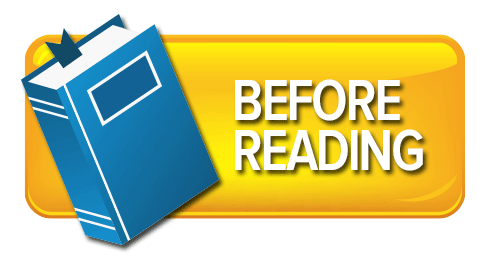 Scan the Text, Notice Text Features & StructureUse Background Knowledge Make PredictionsSet a Purpose for Reading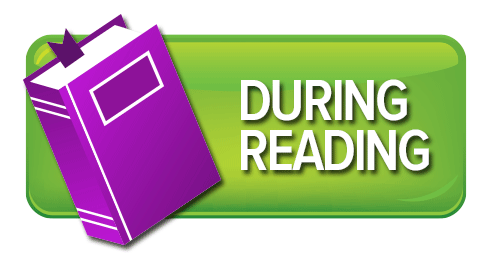 Look for the Main Idea StatementLook for Repeated Words or PhrasesUse Text Features:   -Table of Contents   -Titles, headings, and subheadings   -Font (colored, italics, bold)   -Signal words & phrases   -Graphics (e.g. photos, diagrams, maps, etc.)   -Captions and labels   -Bullets    -Definitions & Pronunciation guide   -Sidebars & fact boxesChunk the TextUse Text Structure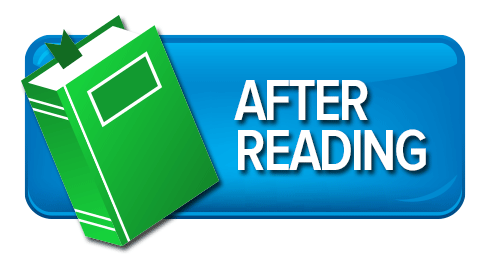 Reread, Discuss, and Identify Main IdeasSummarizeDETERMINING IMPORTANCE & SUMMARIZING TOOLBOXScan the Text, Notice Text Features & StructureUse Background Knowledge Make PredictionsSet a Purpose for ReadingLook for the Main Idea StatementLook for Repeated Words or PhrasesUse Text Features:   -Table of Contents   -Titles, headings, and subheadings   -Font (colored, italics, bold)   -Signal words & phrases   -Graphics (e.g. photos, diagrams, maps, etc.)   -Captions and labels   -Bullets    -Definitions & Pronunciation guide   -Sidebars & fact boxesChunk the TextUse Text StructureReread, Discuss, and Identify Main IdeasSummarizeDETERMINING IMPORTANCE & SUMMARIZING TOOLBOXScan the Text, Notice Text Features & StructureUse Background Knowledge Make PredictionsSet a Purpose for ReadingLook for the Main Idea StatementLook for Repeated Words or PhrasesUse Text Features:   -Table of Contents   -Titles, headings, and subheadings   -Font (colored, italics, bold)   -Signal words & phrases   -Graphics (e.g. photos, diagrams, maps, etc.)   -Captions and labels   -Bullets    -Definitions & Pronunciation guide   -Sidebars & fact boxesChunk the TextUse Text StructureReread, Discuss, and Identify Main IdeasSummarizeDETERMINING IMPORTANCE & SUMMARIZING TOOLBOXScan the Text, Notice Text Features & StructureUse Background Knowledge Make PredictionsSet a Purpose for ReadingLook for the Main Idea StatementLook for Repeated Words or PhrasesUse Text Features:   -Table of Contents   -Titles, headings, and subheadings   -Font (colored, italics, bold)   -Signal words & phrases   -Graphics (e.g. photos, diagrams, maps, etc.)   -Captions and labels   -Bullets    -Definitions & Pronunciation guide   -Sidebars & fact boxesChunk the TextUse Text StructureReread, Discuss, and Identify Main IdeasSummarizeINSTRUMENTOS PARA DETERMINA LA IMPORTANCIAExamina las palabras del texto, fíjate en las características del texto y estructuraUtiliza conocimientos previosHaz prediccionesEstablece el proposito de la lecturaBusca la idea PrincipalBusca las palabras o frases que se repitenUsa las características del texto:   -Tabla del contenido, índice    -Títulos, encabezamientos y subtítulos   -Letra imprenta(en color, en itálica, en negrilla)   -Palabras o frases claves   -Graficas (ej. fotos, diagramas, mapas, etc.)   -Leyendas al pie y etiquetas   -Puntos de importancia    -Definiciones y Guía de pronunciación    -Comentarios al margen y casillas con datosCombina párrafos Usa la estructura del texto1Vuelve a leer, habla de, e identifica la idea principalForma un ResumenINSTRUMENTOS PARA DETERMINA LA IMPORTANCIAExamina las palabras del texto, fíjate en las características del texto y estructuraUtiliza conocimientos previosHaz prediccionesEstablece el proposito de la lecturaBusca la idea PrincipalBusca las palabras o frases que se repitenUsa las características del texto:   -Tabla del contenido, índice    -Títulos, encabezamientos y subtítulos   -Letra imprenta(en color, en itálica, en negrilla)   -Palabras o frases claves   -Graficas (ej. fotos, diagramas, mapas, etc.)   -Leyendas al pie y etiquetas   -Puntos de importancia    -Definiciones y Guía de pronunciación    -Comentarios al margen y casillas con datosCombina párrafos Usa la estructura del texto1Vuelve a leer, habla de, e identifica la idea principalForma un ResumenINSTRUMENTOS PARA DETERMINA LA IMPORTANCIAExamina las palabras del texto, fíjate en las características del texto y estructuraUtiliza conocimientos previosHaz prediccionesEstablece el proposito de la lecturaBusca la idea PrincipalBusca las palabras o frases que se repitenUsa las características del texto:   -Tabla del contenido, índice    -Títulos, encabezamientos y subtítulos   -Letra imprenta(en color, en itálica, en negrilla)   -Palabras o frases claves   -Graficas (ej. fotos, diagramas, mapas, etc.)   -Leyendas al pie y etiquetas   -Puntos de importancia    -Definiciones y Guía de pronunciación    -Comentarios al margen y casillas con datosCombina párrafos Usa la estructura del texto1Vuelve a leer, habla de, e identifica la idea principalForma un ResumenINSTRUMENTOS PARA DETERMINA LA IMPORTANCIAExamina las palabras del texto, fíjate en las características del texto y estructuraUtiliza conocimientos previosHaz prediccionesEstablece el proposito de la lecturaBusca la idea PrincipalBusca las palabras o frases que se repitenUsa las características del texto:   -Tabla del contenido, índice    -Títulos, encabezamientos y subtítulos   -Letra imprenta(en color, en itálica, en negrilla)   -Palabras o frases claves   -Graficas (ej. fotos, diagramas, mapas, etc.)   -Leyendas al pie y etiquetas   -Puntos de importancia    -Definiciones y Guía de pronunciación    -Comentarios al margen y casillas con datosCombina párrafos Usa la estructura del texto1Vuelve a leer, habla de, e identifica la idea principalForma un Resumen